Suggesties: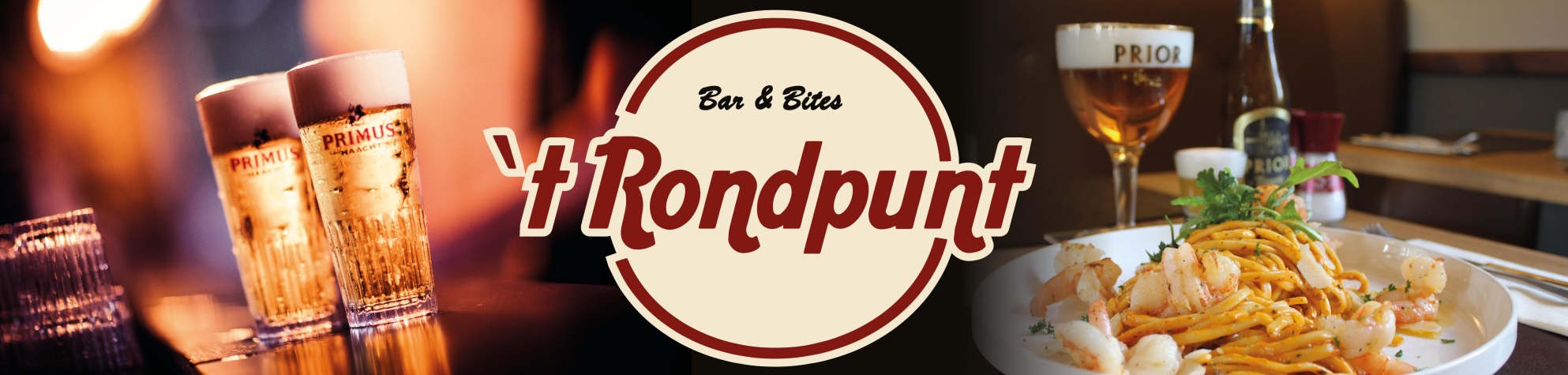 Drank:Yep Gin & Tonic (Kinrooise Gin op basis van Yacon, de nieuwe Kinrooise groente)	€8,50Marie Gin & Tonic (Belgische gin van Kroost NV: op basis van speculoos & hazelnoot)	€8,50Los Haraldos 2015 - Bonarda (fles rode wijn, uit Argentinië: met veel pit) 	€22,90Dr. Zenzen Riesling 2014 (fles witte wijn, uit de Moesel) 	€25,90HoofdgerechtenMosselen natuur met verse frieten	€21,90Mosselen witte wijn met verse frieten	€23,50Mosselen ’t Rondpunt (witbier, look, room) met verse frieten 	€25,50Mosselen Exotic (ricard, curry, room) met verse frieten 	€26,50